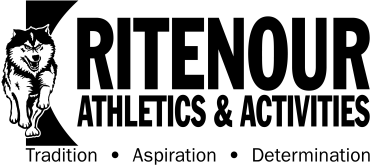 To:	Athletic Directors and Wrestling CoachesRitenour, Mary Institute-Country Day School, Hazelwood East, Ft. Zumwalt West, University City, Hazelwood Central, Lindbergh, VianneyFrom:	Drew Lohnes, Athletic Director	Jake Kim, Tournament Director	Dean Cochran, Ritenour Head Wrestling CoachDate:	November 27, 2017Re:	Ray Doney Wrestling Invitational	Saturday, Dec. 9th, 2017 We have 8 teams for the Ritenour/Ray Doney Invitational.  Please complete the line ups on TrackWrestling by Friday at 9:00am. TOURNAMENT DIRECTOR:  Jake Kim – kimj@ritenourschools.orgOFFICIALS:	  A.A. “Skip” Watkins, Mike Slyman, Christian Franklin, Matt Gordon, Jared StolinTOURNAMENT FORMAT:8 Man Brackets – We will be flexible to possible do round robin if a weight class has too many open spots.  We want to get matches for our kids.TEAM SCORING AND AWARDS:Top three teams will be awarded plaques.  Top four wrestlers in each weight classes will be awarded medals.  Scoring for the round robin wrestling will be done by dual meet scoring while wrestlers will earn place points and decision points if they qualify for a placement match.Tournament will done on Trackwrestling.comWEIGH-INS:Weigh-ins begin at 8 am on Saturday, December 9th There will be at least 2 lb allowance for Saturday.  TEAM ROSTERS:Please enter rosters directly into TrackWrestling by Friday, Dec 8th, 9am .COACH’S MEETING:Saturday , December 9th at 8:30 pm DRESSING FACILITY:	Wrestlers must furnish their own towels, etc.  Teams will have access to locker room area but space is limited and wrestlers must provide their own locks.PARKING & SECURITY:Parking is limited on campus.  Direct team buses to park down the street (name of street is Bristol) at our off campus parking lot behind Shop N Save  or on Orlando next to the baseball and football fields. Police security will be provided for traffic and crowd control.ADMISSION:	$5.00 per spectator; $3.00 for students with ID.  Under 6 years old is free.HOSPITALITY ROOM:A designated hospitality area will be available for coaches, tournament officials, authorized tournament personnel, plus administrators from participating schools.  Contestants and others are not permitted in the hospitality room.  The location will be the classroom by concession stand.Drinks and light snacks will be available throughout the tournament.  Lunch available 11:30-1:00